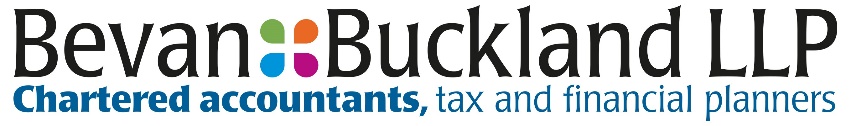 Confidential2. EDUCATION AND PROFESSIONAL QUALIFICATIONS(Original documents as proof of qualification will be required at interview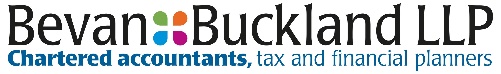 PREVIOUS EMPLOYMENT(Please use continuation sheet if necessary.)RELEVANT SKILLS, ABILITIES, KNOWLEDGE, EXPERIENCE AND YOUR REASONS FOR APPLYING FOR THE TRAINING ACADEMY:.Surname:Surname:Initials:Former surnames if different:Former surnames if different:Preferred Name or Title (Optional):Address:Tel No (home):Tel No (business): <Town> <Town> <Town><Postcode><Postcode><Postcode>Tel No (mobile):E-Mail address: E-Mail address: E-Mail address: E-Mail address: E-Mail address: E-Mail address: Nat. Insurance No:Nationality:If you are not a British passport holder or a European Citizen, or you do not have the permanent right to remain in the UK, you will require a work permit.If you are not a British passport holder or a European Citizen, or you do not have the permanent right to remain in the UK, you will require a work permit.If you are not a British passport holder or a European Citizen, or you do not have the permanent right to remain in the UK, you will require a work permit.Do you need a work permit to be employed in the UK?Do you need a work permit to be employed in the UK?Do you need a work permit to be employed in the UK?Do you need a work permit to be employed in the UK?YES OR NOIf you already have a work permit, when does it expire?(Please note that your current work permit may not be valid for this post.)If you already have a work permit, when does it expire?(Please note that your current work permit may not be valid for this post.)If you already have a work permit, when does it expire?(Please note that your current work permit may not be valid for this post.)Where did you hear about the Training Academy?Where did you hear about the Training Academy?Where did you hear about the Training Academy?Where did you hear about the Training Academy?Where did you hear about the Training Academy?Secondary School / College / UniversityExaminations takenResult3. PRESENT POST3. PRESENT POST3. PRESENT POST3. PRESENT POST3. PRESENT POST3. PRESENT POST3. PRESENT POST3. PRESENT POSTTitle of Post:Salary/Grade:Salary/Grade:Name of Employer:Business of Employer:Business of Employer:Address: Date Commenced:Date Commenced:Date Ended (if applicable):Date Ended (if applicable):<Town><Post Code><Post Code>Please outline your responsibilities, to whom you are responsible and staff responsible to you (if applicable):Please outline your responsibilities, to whom you are responsible and staff responsible to you (if applicable):Please outline your responsibilities, to whom you are responsible and staff responsible to you (if applicable):Please outline your responsibilities, to whom you are responsible and staff responsible to you (if applicable):Please outline your responsibilities, to whom you are responsible and staff responsible to you (if applicable):Please outline your responsibilities, to whom you are responsible and staff responsible to you (if applicable):Reason for leaving or wishing to leave:Reason for leaving or wishing to leave:Period of notice required to terminate present employment:Period of notice required to terminate present employment:Period of notice required to terminate present employment:Period of notice required to terminate present employment:Please notify us of any dates you are available for interview:Please notify us of any dates you are available for interview:Please notify us of any dates you are available for interview:Please notify us of any dates you are available for interview:Please notify us of any dates you are available for interview:Please notify us of any dates you are available for interview:Name and Address of EmployersPosition(s) heldReason for leavingFinal grade/salary<Name of Employer><Address 1><Address 2><Address 3><Post Code>Description of duties:Description of duties:Description of duties:Description of duties:<Name of Employer><Address 1><Address 2><Address 3><Post Code>Description of duties:Description of duties:Description of duties:Description of duties:<Name of Employer><Address 1><Address 2><Address 3><Post Code>Description of duties:Description of duties:Description of duties:Description of duties:<Name of Employer><Address 1><Address 2><Address 3><Post Code>Description of duties:Description of duties:Description of duties:Description of duties:What activities outside work interest you? (State any positions held you consider relevant)What activities outside work interest you? (State any positions held you consider relevant)What activities outside work interest you? (State any positions held you consider relevant)What activities outside work interest you? (State any positions held you consider relevant)Do you hold a current driving licence?Yes	NoDo you have access to a car?Yes	NoIf selected for interview, do you require any special arrangements to be made on account of a disability?Yes	NoIf “yes”, please give brief details of the effects of your disability on your day-to-day activities, and any other information that you feel would help us to accommodate your needs during your interview and fulfil our obligations under the Equality Act 2010:If “yes”, please give brief details of the effects of your disability on your day-to-day activities, and any other information that you feel would help us to accommodate your needs during your interview and fulfil our obligations under the Equality Act 2010:Title (Mr, Mrs etc):Title (Mr, Mrs etc):Full Name:Full Name:Job Title:Job Title:Organisation:Organisation:Address:<Town>	<Post Code>Address:<Town>	<Post Code>Address:<Town>	<Post Code>Address:<Town>	<Post Code>Address:<Town>	<Post Code>Address:<Town>	<Post Code>Tel No:Tel No:E-mail address:E-mail address:Please state if we may obtain this reference prior to interview.Please state if we may obtain this reference prior to interview.Yes NoPlease state if we may obtain this reference prior to interview.Please state if we may obtain this reference prior to interview.Yes NoI declare that the information given in this application form is true and complete. I understand that if I have given any misleading information on this form or made any omissions, this will be sufficient grounds for terminating my employment.I declare that the information given in this application form is true and complete. I understand that if I have given any misleading information on this form or made any omissions, this will be sufficient grounds for terminating my employment.I declare that the information given in this application form is true and complete. I understand that if I have given any misleading information on this form or made any omissions, this will be sufficient grounds for terminating my employment.I declare that the information given in this application form is true and complete. I understand that if I have given any misleading information on this form or made any omissions, this will be sufficient grounds for terminating my employment.Signature:Date:Name:The information provided by you on this form may be processed for purposes permitted by the General Data Protection Regulation. You have, on written request, the right of access to personal data held about you. The company treats personal data collected during the recruitment process in accordance with our Data Protection Policy.The information provided by you on this form may be processed for purposes permitted by the General Data Protection Regulation. You have, on written request, the right of access to personal data held about you. The company treats personal data collected during the recruitment process in accordance with our Data Protection Policy.The information provided by you on this form may be processed for purposes permitted by the General Data Protection Regulation. You have, on written request, the right of access to personal data held about you. The company treats personal data collected during the recruitment process in accordance with our Data Protection Policy.The information provided by you on this form may be processed for purposes permitted by the General Data Protection Regulation. You have, on written request, the right of access to personal data held about you. The company treats personal data collected during the recruitment process in accordance with our Data Protection Policy.